State of Missouri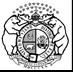 Department of Mental HealthDivision of Developmental DisabilitiesFY24-25 Southwest MO Autism Project (SWMAP) Provider Services Selection FormBefore selecting the below services and providers, review the following SWMAP provider service limitations, requirements, instructions, and provider service areas:Review instructions in the Support Coordinator Roles & Responsibilities concerning enrollment, initial plans, amendments, annual plan, and disenrollment. Review the SWMAP FY24-25 Service Directory for complete service descriptions, limitations, provider requirements, provider documentation, and other service information.Review page 3 of the SWMAP FY24-25 Service Directory for information about SWMAP funding, areas served, and provider information.For new plans or initial services with a new provider, see Providers’ Authorization Requirements Appendix below.Individuals enrolled in a Medicaid Waiver may not receive SWMAP services available in their waiver.Providers’ Authorization Requirements AppendixProvider Authorization Requirements are only used with initial plans or initial services with a new provider.  For subsequent amendments and annual plans, the Support Coordinator, individual/family, provider(s), and other planning team members work together to revise the plan to address the support needs at that time.Provider Agencies for Southwest Missouri Autism ProjectThe Office of Autism Services was established in 2008 (633.225 RSMo) to provide leadership in program development for children and adults with autism spectrum disorders, to include the establishment of program standards and coordination of program capacity.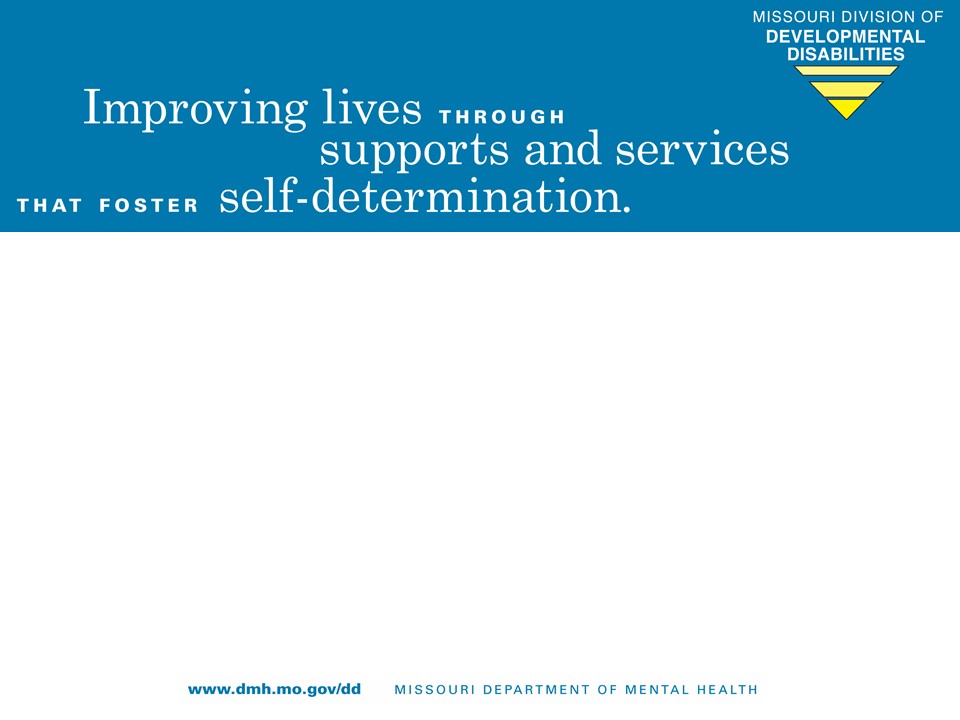 Name DMH ID Plan Type Only 1 provider may be selected per service in this sectionOnly 1 provider may be selected per service in this sectionOnly 1 provider may be selected per service in this sectionOnly 1 provider may be selected per service in this sectionOnly 1 provider may be selected per service in this sectionOnly 1 provider may be selected per service in this sectionOnly 1 provider may be selected per service in this sectionOnly 1 provider may be selected per service in this sectionOnly 1 provider may be selected per service in this sectionXCodeCodeSpecialized Autism ServicesSpecialized Autism ServicesSpecialized Autism ServicesSpecialized Autism ServicesSelect ProviderSelect Provider942A0H942A0HASD Training IndividualASD Training IndividualASD Training IndividualASD Training Individual942A0H T942A0H TASD Training Individual TelehealthASD Training Individual TelehealthASD Training Individual TelehealthASD Training Individual Telehealth943A0H943A0HASD Training GroupASD Training GroupASD Training GroupASD Training Group943A0H T943A0H TASD Training Group TelehealthASD Training Group TelehealthASD Training Group TelehealthASD Training Group Telehealth491611491611ABA Consultation & InterventionABA Consultation & InterventionABA Consultation & InterventionABA Consultation & Intervention491611 T491611 TABA Consultation & Intervention TelehealthABA Consultation & Intervention TelehealthABA Consultation & Intervention TelehealthABA Consultation & Intervention Telehealth491640491640ABA Registered Behavior TechnicianABA Registered Behavior TechnicianABA Registered Behavior TechnicianABA Registered Behavior Technician491640 T491640 TABA Registered Behavior Technician TelehealthABA Registered Behavior Technician TelehealthABA Registered Behavior Technician TelehealthABA Registered Behavior Technician Telehealth35C00H35C00HCounseling IndividualCounseling IndividualCounseling IndividualCounseling Individual35C00H T35C00H TCounseling Individual TelehealthCounseling Individual TelehealthCounseling Individual TelehealthCounseling Individual Telehealth580300580300Pre-employment Services ILS  IndividualPre-employment Services ILS  IndividualPre-employment Services ILS  IndividualPre-employment Services ILS  Individual580300 T580300 TPre-employment Services ILS  Individual TelehealthPre-employment Services ILS  Individual TelehealthPre-employment Services ILS  Individual TelehealthPre-employment Services ILS  Individual Telehealth580500580500Pre-employment Services ILS  GroupPre-employment Services ILS  GroupPre-employment Services ILS  GroupPre-employment Services ILS  Group580500 T580500 TPre-employment Services ILS  Group TelehealthPre-employment Services ILS  Group TelehealthPre-employment Services ILS  Group TelehealthPre-employment Services ILS  Group Telehealth570101570101Employment: Prevocational TrainingEmployment: Prevocational TrainingEmployment: Prevocational TrainingEmployment: Prevocational Training58080H58080HEmployment: Intensive Follow-AlongEmployment: Intensive Follow-AlongEmployment: Intensive Follow-AlongEmployment: Intensive Follow-Along52103H52103HIndependent Living Skills IndividualIndependent Living Skills IndividualIndependent Living Skills IndividualIndependent Living Skills Individual52103H T52103H TIndependent Living Skills Individual TelehealthIndependent Living Skills Individual TelehealthIndependent Living Skills Individual TelehealthIndependent Living Skills Individual Telehealth52105H52105HIndependent Living Skills GroupIndependent Living Skills GroupIndependent Living Skills GroupIndependent Living Skills Group52105H T52105H TIndependent Living Skills Group TelehealthIndependent Living Skills Group TelehealthIndependent Living Skills Group TelehealthIndependent Living Skills Group Telehealth0401H0401HDietician ServicesDietician ServicesDietician ServicesDietician Services15200H15200HOccupational Therapy IndividualOccupational Therapy IndividualOccupational Therapy IndividualOccupational Therapy Individual15200H T15200H TOccupational Therapy Individual TelehealthOccupational Therapy Individual TelehealthOccupational Therapy Individual TelehealthOccupational Therapy Individual Telehealth15201H15201HOccupational Therapy GroupOccupational Therapy GroupOccupational Therapy GroupOccupational Therapy Group15103H15103HSocial Skills: Curriculum Based Social Skills: Curriculum Based Social Skills: Curriculum Based Social Skills: Curriculum Based 15103H T15103H TSocial Skills: Curriculum Based TelehealthSocial Skills: Curriculum Based TelehealthSocial Skills: Curriculum Based TelehealthSocial Skills: Curriculum Based Telehealth73001H73001HSpeech Language Pathology Individual (Nonverbal)Speech Language Pathology Individual (Nonverbal)Speech Language Pathology Individual (Nonverbal)Speech Language Pathology Individual (Nonverbal)73001H T73001H TSpeech Language Pathology Individual Telehealth (Nonverbal)Speech Language Pathology Individual Telehealth (Nonverbal)Speech Language Pathology Individual Telehealth (Nonverbal)Speech Language Pathology Individual Telehealth (Nonverbal)46100H46100HTransition Planning  Transition Planning  Transition Planning  Transition Planning  46100H T46100H TTransition Planning TelehealthTransition Planning TelehealthTransition Planning TelehealthTransition Planning TelehealthName Name Name Name DMH ID DMH ID Plan Type Plan Type Plan Type Multiple providers may be selected per service in this sectionMultiple providers may be selected per service in this sectionMultiple providers may be selected per service in this sectionMultiple providers may be selected per service in this sectionMultiple providers may be selected per service in this sectionMultiple providers may be selected per service in this sectionMultiple providers may be selected per service in this sectionMultiple providers may be selected per service in this sectionMultiple providers may be selected per service in this sectionXCodeSpecialized Autism ServicesSpecialized Autism ServicesSpecialized Autism ServicesSelect Provider(s)Select Provider(s)Select Provider(s)Select Provider(s)19F001AssessmentAssessmentAssessment19F001 TAssessment TelehealthAssessment TelehealthAssessment Telehealth52A00HCommunity Inclusion IndividualCommunity Inclusion IndividualCommunity Inclusion Individual53A00HCommunity Inclusion GroupCommunity Inclusion GroupCommunity Inclusion Group35B001Family Resource ServicesFamily Resource ServicesFamily Resource Services35B001 TFamily Resource Services TelehealthFamily Resource Services TelehealthFamily Resource Services Telehealth35B00TFamily Resource Services Phone SupportFamily Resource Services Phone SupportFamily Resource Services Phone Support 94200AParent Training Individual Parent Training Individual Parent Training Individual  94200A TParent Training Individual TelehealthParent Training Individual TelehealthParent Training Individual Telehealth94200HParent Training GroupParent Training GroupParent Training Group94200H TParent Training Group TelehealthParent Training Group TelehealthParent Training Group Telehealth440400 Respite IndividualRespite IndividualRespite Individual440500Respite GroupRespite GroupRespite Group512A0HMusic Therapy IndividualMusic Therapy IndividualMusic Therapy Individual512A0H TMusic Therapy Individual TelehealthMusic Therapy Individual TelehealthMusic Therapy Individual Telehealth512A2HMusic Therapy GroupMusic Therapy GroupMusic Therapy Group512A2H TMusic Therapy Group TelehealthMusic Therapy Group TelehealthMusic Therapy Group Telehealth15100HSocial Skills GroupsSocial Skills GroupsSocial Skills Groups15100H TSocial Skills Groups TelehealthSocial Skills Groups TelehealthSocial Skills Groups Telehealth51030HTherapeutic Camps Therapeutic Camps Therapeutic Camps CIMOR CodeAutism ServiceRequired for Initial Plan or Initial ServiceRequired for Initial Plan or Initial ServiceRequired for Initial Plan or Initial ServiceRequired for Initial Plan or Initial ServiceRequired for Initial Plan or Initial Service19F001Autism AssessmentAbilitiesBurrellJudevineOzark Ctr.19F001 TAutism Assessment TelehealthAbilitiesBurrellJudevineOzark Ctr.35B001Family Resource ServicesAbilitiesBurrellEastersealsJudevine35B001 TFamily Resource Services TelehealthAbilitiesBurrellEastersealsJudevine35B00TFamily Resource Services PhoneAbilitiesBurrellEastersealsJudevine94200AParent Training IndividualEastersealsJudevine94200A TParent Training Individual TelehealthEastersealsJudevine94200HParent Training GroupEasterseals94200H TParent Training Group TelehealthEasterseals15100HSocial Skills GroupsEastersealsJudevine15100H TSocial Skills Groups TelehealthEastersealsJudevineAbbreviated NameProvider Agency & Also Known AsAbilitiesAbilities First Art Inspired AcademyArcThe Arc of the Ozarks CounterPoint AutismBurrellBurrell Behavioral Health Autism CenterEastersealsEasterseals MidwestJudevineJudevine Center for AutismOzark Ctr.Bill & Virginia Leffen/Ozark Center for AutismPreferredPreferred Family Healthcare